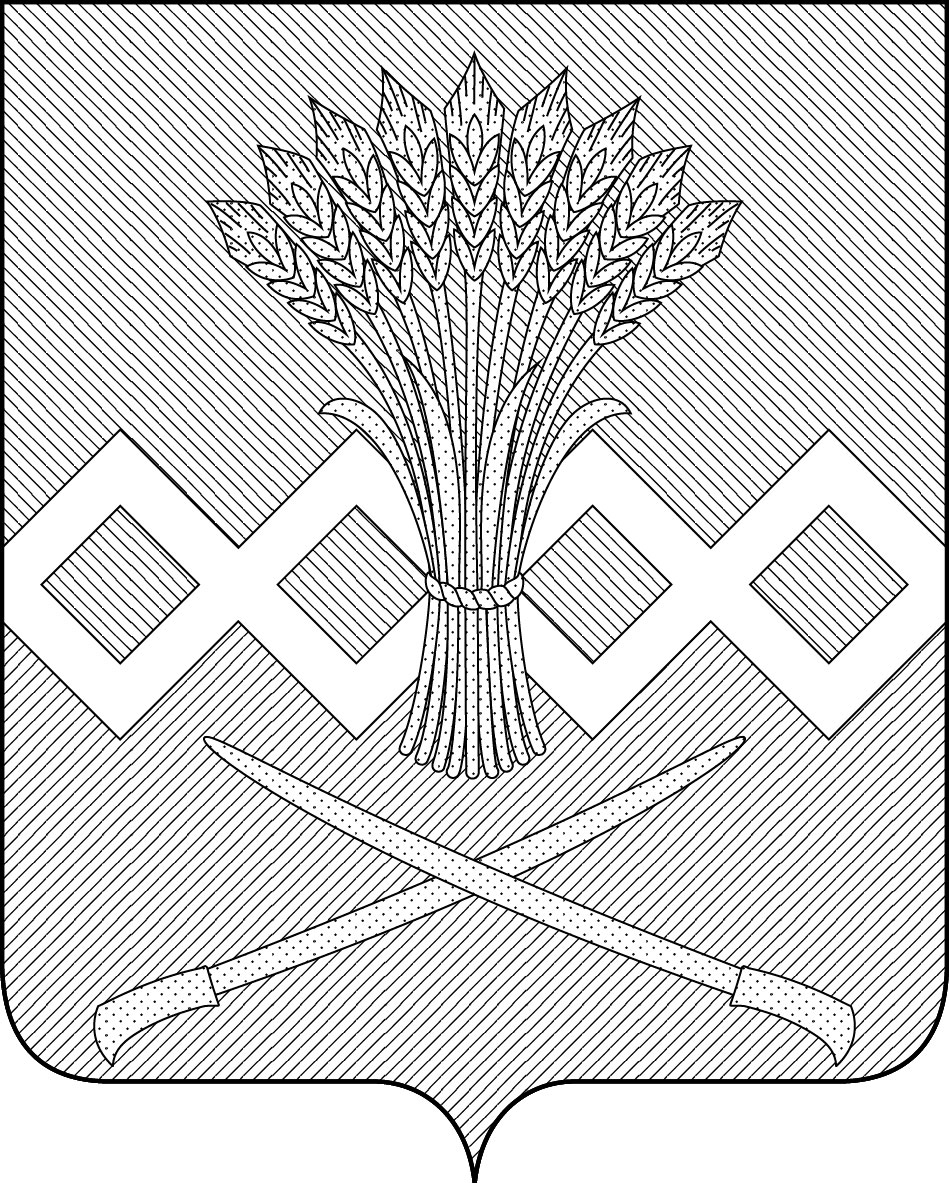 АДМИНИСТРАЦИИ КУЙБЫШЕВСКОГО СЕЛЬСКОГО ПОСЕЛЕНИЯКАЛИНИНСКОГО РАЙОНАРАСПОРЯЖЕНИЕот 22.04.2024                                                                                                                № 36-рхутор Гречаная БалкаО недопущении сжигания мусора  в населенных пунктахКуйбышевского сельского поселения Калининского районаРуководствуясь  Федеральным  законом от 21 декабря 1994 года № 69-ФЗ «О пожарной безопасности», законом  Краснодарского края от 31 марта 2000 года  № 250-КЗ «О пожарной безопасности в Краснодарском крае», Уставом  Куйбышевского сельского поселения Калининского района  и  в целях недопущения чрезвычайной ситуации, связанных с возникновением природных пожаров в весенне-летний  пожароопасный период 2024 года:1.Организовать мероприятия по выкосу сухой травы, камыша  в местах прилегания к жилым домам и другим строениям.  2.Не допускать выжигания стерни, пожнивных отходов, опавшей листвы (в том числе сельскохозяйственные палы), мусора, древесной коры и других отходов производственной деятельности на территории Куйбышевского сельского поселения Калининского района.3.Рекомендовать:3.1.Руководителям учреждений, организаций и предприятий, расположенных на территории Куйбышевского сельского поселения Калининского района:  3.2.Произвести противопожарную опашку территорий своих организаций и принадлежащих им отдельно стоящих объектов в местах их примыкания к сельскохозяйственным угодьям, лесополосам и степной полосе;3.3.Запретить разведение костров   на территории своих организаций.4. Председателям ТОС:4.1. Провести подворовой  обход с вручением населению листовок о противопожарной безопасности;4.2. Организовать агитационно- разъяснительную работу с населением по вопросам соблюдения пожарной безопасности.5.Назначить ответственным за проведение превентивных мероприятий на весь особый противопожарный период   главу  Куйбышевского сельского   поселения Калининского района Смоленского В.В. 6.Контроль за выполнением настоящего распоряжения оставляю за собой.7.Распоряжение вступает в силу со дня его подписания.ГлаваКуйбышевского сельского поселенияКалининского  района     В.В.Смоленский